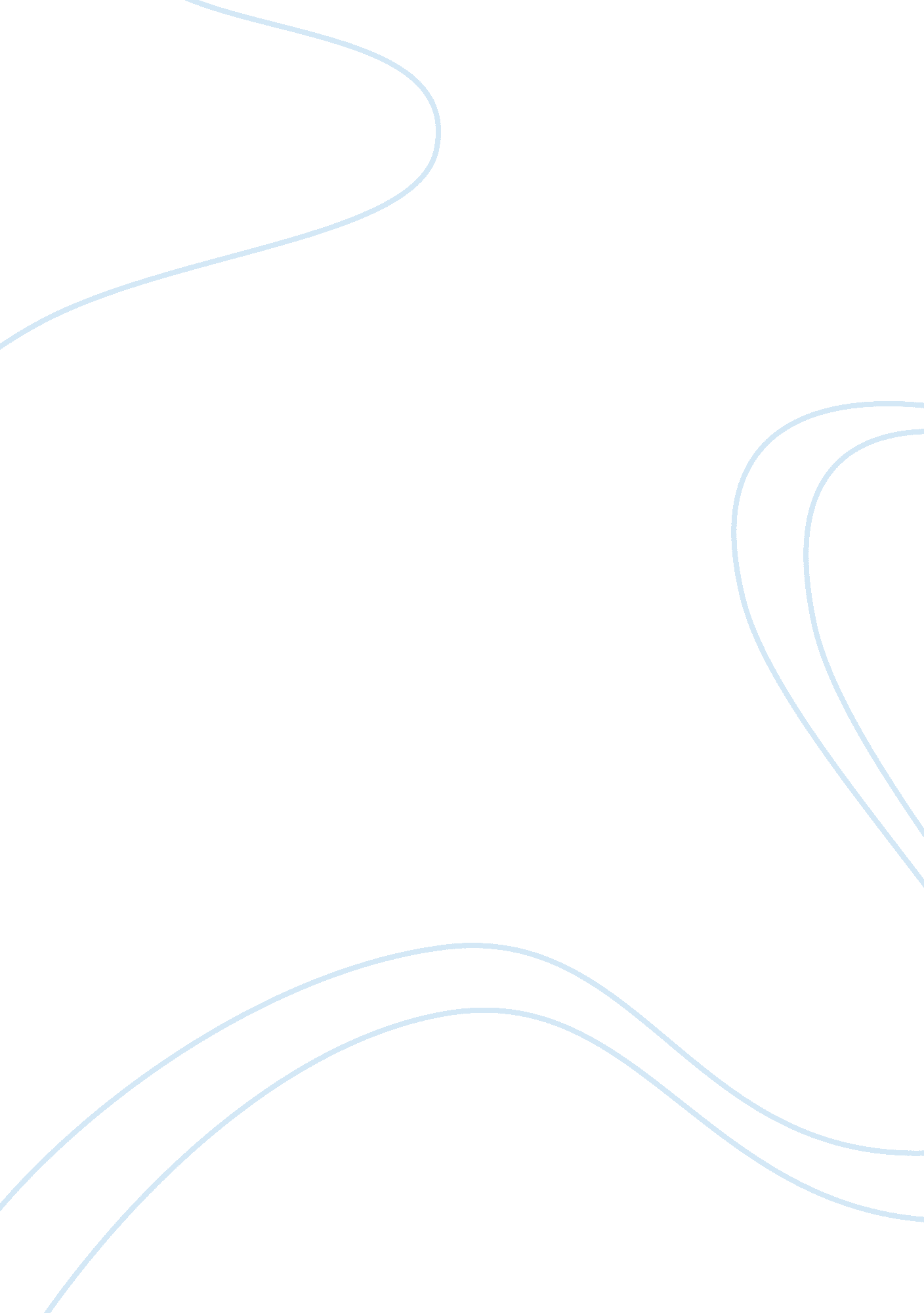 Zenith of islamic art and architecture in iranDesign, Architecture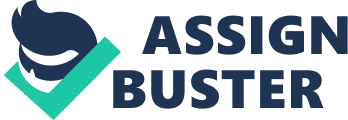 VISUAL ART OF PERSIA BY: KHUSHBOO MEHBOOB Painting Miniature Nushirvan Eating Food Brought by the Sons of Mahbud: Folio from the Shahnama (Book of Kings), Ilkhanid period (1206–1353), 1330s Iran, Tabriz Ink, opaque watercolor, and gold on paper Nushirvan Receives Mihras, Envoy of Caesar: Folio from the Shahnama (Book of Kings), Ilkhanid period (1206–1353), ca. 1300–1330 Iran or Iraq Ink, opaque watercolor, and gold on paper Kamal-od-Din Behzad Of Herat School, " Khamseh Nezami" Baysunghur's_Shahname Garden Scene, Aq Quyunlu period (1396–1508), ca. 1430 Iran, possibly Tabriz Opaque watercolor and gold on undyed silk Khusraw being cared for by Shirin, Safavid miniature painting, Iran, 17th century Allegory of Worldly and Otherworldly Drunkenness: Folio from the Divan (Collected Poems) of Hafiz, Safavid period (1501–1722), ca. 1531–33 Sultan Muhammad (Iranian, active first half of 16th century) Iran, Tabriz Opaque watercolor, ink, and gold on paper Saki by Reza Abbasi from the Moraqqa’ e Prince Muhammad-Beik by Reza Abbasi Golshan 1609 Golestan Palace Mollahs in the presence of Nasser-ed-Din Shah Qajar, Iran Fat‘? -‘ Ali Shah Qajar, in 1798 3. Calligraphy A Calligraphic Panel in Nastaliq Script. Iran. Dated 1021 AH / 1612 AD. Signed Ahmad Al-Hosseini Qur'an of Ibrahim Sultan, dated 1427; Timurid Iran (Shiraz) Ink, colors, and gold on paper An Illuminated Quran, Iran. Dated 734 AH / 1333 -1334 AD. Mir Emad Hassani (1554 - 1615) Nizam Ganjavi's Khamsa. Iran. Dated 875 AH / 1471 AD. Book of Prayers, commissioned by Fath ‘ Ali Shah Persia, Qajar, 19th century, Arabic text in naskh script within gold clouds, interlinear Persian translation; lacquer binding with gold floral design Octagonal Qur’an Case, Persia, Qajar, 19th century, decorated with calligraphic Qur’anic inscriptions and prayers Lacquer Pen-box, signed by Muhammad al-Sultani, Persia, probably Isfahan, Safavid, 17th century, cartouches containing inscriptions in nastaliq script, and decorated with gold foliate motifs Stand for a Qur'an manuscript, Muzzafarid period (1314–93), dated a. h. 761 / a. d. 1360 Made by Hasan ibn Sulaiman al-Isfahani Iran or Central Asia Wood (teak); carved, painted, inlaid THREE SAMANID CALLIGRAPHIC POTTERY BOWLS NISHAPUR, EASTERN IRAN, 10TH CENTURY Each with brown slip painted decoration around the cavetto over white ground, one 'signed' Ahmad in its centre and inscribed baraka wa yumn wa surur wa sa('a)da wa sala(ma), one with stylized bird in its centre 9 7/8in. (25. 3cm. ) diam. (max. ) (3) Mihrab (prayer niche), Ilkhanid period (1206–1353), a. . 755 / a. d. 1354– 55 Iran, Isfahan Mosaic of polychrome-glazed cut tiles on stonepaste body; set into mortar Safavid Cut Steel Panel. Iran. Late 10th century AH / 16th century AD Illustrated A Pair of Antique Persian Isfahan Qalamkar Blocked Print & Painting in the Center with Persian Calligraphy at top Wall Hanging Carton. Qajar Dynasty iranian calligraphy on coins Helmet, late 15th century; A Silver Inlaid Brass Bowl. West Iran. 8th century AH / 14th Century AD Casket, brass with inlaid gold and silver, Iran, 1300-1350 Thanks 